St Anne’s Roman Catholic Primary School Religious Education Curriculum StatementHere at St. Anne’s RC Primary School, we want every child to be happy and enthusiastic learners of RE, and to be eager to achieve their very best in order to fulfil their God-given talents. We firmly believe that the recipe for success is high quality first-wave teaching in RE, which is central to the life of our happy, caring school.Intent The aim of Religious Education in St. Anne's Roman Catholic Primary School is to promote an R.E. programme with objectives which consider / takes into account the religious and educational needs of our children:  those from supportive Catholic homes. those for whom the school may be their first and perhaps only experience of church. those from other Christian traditions. those from other faith backgrounds. R.E. is for 'all'. It is a collaborative activity that respects and promotes the child's innate capacity for wonder, awe, reverence, imagination for the spiritual. At St. Anne’s we strive to -Enable each child to develop a deeper understanding of the Catholic faith, promote respect for religious and moral values and tolerance of other races and religionsFoster the growth of each child’s potential through the development of respect for self and othersPromote the individual talents and abilities of our pupils to ensure that each child fulfils his or her full potential.Promote an understanding and care of the environment in which each of our children find themselvesPromote a close and co-operative relationship between home, parish and school.Our Vision statement guides us in-‘Working, Learning, Caring and Playing together in God’s love…’We want our children leave St. Anne’s School, with both rich and varied RE experiences, formed through interesting and exciting experiences which are driven through our engaging and comprehensive curriculum -the basis of knowledge and understanding of the Catholic faith, enabling them to develop a living and personal faith in Jesus Christ, whilst allowing them to know and to love God.RE is the foundation of the entire education process and permeates all areas of our curriculum and indeed our school life.Our children will meet the Salford Diocesan ARE Standards for Primary Religious Education, which will be taught by staff who will engage our children’s intellect, heart and imagination through inspiring enthusiasm and interest in RE.Our children will develop an awareness of God’s presence in their lives and the lives of others, developing the spiritual life of each of our children through opportunities for purposeful prayer and reflection.Our children will develop a well-formed conscience allowing them to make sound moral judgements in the light of their personal commitment to God.Our children and their parents/carers, will develop the knowledge, understanding and appreciation of the Sacraments.RE will play a central role in the school’s work on spiritual, moral, vocational, social and cultural education.Our children will be prepared for life in a multi-faith society by fostering respect for and understanding of rich cultural diversity.RE is a core subject of the curriculum and all children will study RE for the 10 % allocated timeChildren will develop a deep understanding of the RE unit they are studying. They will increasingly use their prior knowledge to develop into religiously literate young people.In RE, our children will develop the skills to make links and connections, engage and respond, analyse and evaluate using a wealth of sources of evidence.Skills acquired in other subjects are transferable in RE and our children will be encouraged to investigate their faith with enthusiasm and rigour- through use of Big Question books, P4C and other methods.Our children will develop a real understanding and appreciation of their wider community and their world- learning from a range of sources and experiences.
 
Implementation
 The RE curriculum coverage time is a non-negotiable and is followed by all staff in the school.  Across our school, we follow the ‘Come and See’ syllabus from Salford Diocese-'Come and See' is developed through three themes. These include Church, Sacrament and Christian LivingAlongside the scheme, we have weaved in Catholic Social teaching themes which call us to work for the common good, help build a just society, uphold the dignity of human life and work for justice and dignity of all our brothers and sisters, especially those in the greatest need – (through Caritas in Action).Each year group will study a number of themes over the year.  These are developmental, building on previous knowledge and experience and considering the children’s age and understanding. The topics covered by each year group are as detailed on the curriculum overview.Our RE curriculum will include speakers from Catholic charities who also visit schools such as CAFOD / Cornerstones.RE is taught individually but plays an integral role in all areas of school life.High quality teaching responds to the needs of children.  Our children will be actively engaged in RE lessons through the use of a variety of sources such as religious stories, scripture, religious artwork, reflection, songs, music, drama, dance and religious signs and symbols.The life and work of key figures in the History of the people of God will be studied for example, lives of the saints- through person on a page.Pedagogy will include whole class teaching, group activities and individual work. Children will have opportunities to work individually as well as cooperatively and collaboratively, developing their own knowledge and expertise as well as sharing experiences with others.Pupils will actively participate in Mass, feast days, Holy days and collective worship which will involve religious actions and worship including the celebration of the sacraments.The use of visits and visitors in school will further enhance the RE curriculum.Impact Our children experience a wide-range of learning focuses’/challenges in RE and know appropriate responses to them.Through RE, our children deepen their appreciation of their faith, the faith of others and fulfil their God-given talentsVisits within RE help to the lives of the children and they are able to discuss how the experience impacted their knowledge and understanding.Children of all abilities and backgrounds can achieve well in RE- through appropriately planned lessons.Our children talk enthusiastically about their learning in RE and are eager to further their learning in the next stages of their education.Fundamental British Values are planned for and are evidenced through RE; our children understand how RE can celebrate difference.Our children will grow to know and love God, develop their moral and spiritual nature and deepen their faith- this is monitored using the SMSC tracker.Our children will live their faith in an active and positive way, always aware of the presence and love of Christ guiding them.Our children will develop their relationship with God and develop their religious literacy.Through religious practice, the church’s traditions of prayer and worship will be upheld.Faith plays a central role in the lives of our children and the decisions they make.Through Catholic social teaching (CARITAS), our children are confident, resilient and actively engaged in the wider society.Our school environment will reflect and celebrate our Catholic faith.Our children will be able to define, describe and discuss areas of RE. They will confidently use skills such as retelling, describing, comparing, giving reasons, explaining the meaning of biblical stories and considering the impact of beliefs (as recognised by the RE DRIVER WORDS).Our children will be able to reflect and consider important Big questions about RE-both those planned and through incidental learning.Through wider research in RE, our children know about a wide variety of Saints, how we can learn from their example, and historical religious events and figures. They will be able to make links between Jesus’ life and teaching and link it to their own lives- through a monthly focus on the Gospel VALUES AND reflection on ‘What would Jesus do?’ whist making further links between different forms of Christian action, such as in rituals and charitable acts.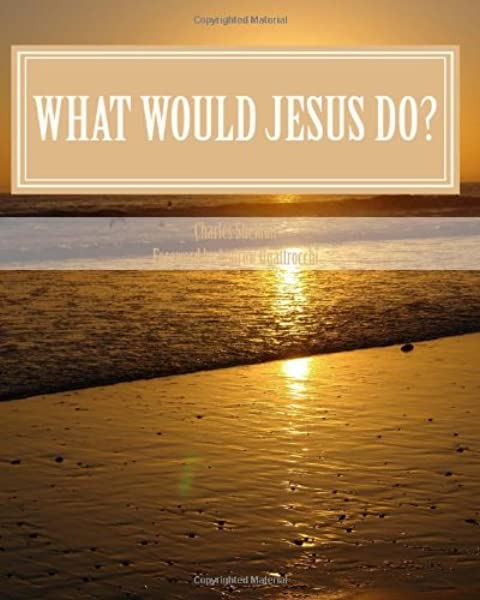 